                                             ПОСТАНОВЛЕНИЕадминистрации муниципального образования«Хатажукайское сельское поселение»от 26.11.2019г № 48                                                                                                                         а. ПшичоОб утверждении Положения «Об организации и осуществлении первичного воинского учетаграждан» на территории Хатажукайскогосельского поселения        В соответствии с Конституцией Российской Федерации, Федеральными законами 1996 года № 61- ФЗ «Об обороне», 1997 года № 31 – ФЗ «О мобилизационной подготовке и мобилизации в Российской Федерации», 1998 года № 53 – ФЗ «О воинской обязанности и военной службе», 2003 года № 131 – ФЗ «Об общих принципах организации местного самоуправления в Российской Федерации», постановлением Правительства Российской Федерации от 27 октября 2006 года № 719 «Об утверждении Положения о воинском учете», Устава муниципального образования «Хатажукайское сельское поселение», администрация муниципального образования «Хатажукайское сельское поселение»                                                            ПОСТАНОВЛЯЕТ:Утвердить Положение «Об организации и осуществлении первичного воинского учета на территории Хатажукайского сельского поселения.  Контроль за исполнением настоящего постановления возложить на заместителя главы администрации МО Хатажукайского сельского поселения Датхужева Н.А. Глава администрации     МО «Хатажукайское сельское поселение                                        К.А. КарабетовСОГЛАСОВАННО                                                                  УТВЕРЖДАЮ: Военный комиссар по Красногвардейскому                     Глава администрации МО  и Шовгеновскому районам                                                        «Хатажукайское с/п»  ________ Р.А. Симбулетов                                             __________ Карабетов К.А.   «___» ___ 20__г                                                           «___»___. 20___г.	ПОЛОЖЕНИЕ Об организации и осуществлении первичного воинского учета граждан на                                                                                           территории   Хатажукайского сельского поселения                                       1. 	ОБЩИЕ ПОЛОЖЕНИЯ 1.1.Военно-учетный стол МО «Хатажукайское сельское поселение», (далее ВУР) является структурным подразделением администрации муниципального образования «Хатажукайское сельское поселение». 1.2. ВУР в своей деятельности руководствуется Конституцией Российской Федерации, федеральными законами Российской Федерации от 31.05.1996 г. № 61-ФЗ «Об обороне», от 26.02.1997 г. № 31-ФЗ «О мобилизационной подготовке и мобилизации в Российской Федерации» с изменениями согласно закону от 22.08.2004 г. № 122, от 28.03.1998 г. № 53-ФЗ «О воинской обязанности и военной службе» «Положением о воинском учете», утвержденным Постановлением Правительства Российской Федерации от 27.11.2006 г. № 719, «Инструкцией по бронированию на период мобилизации и на военное время граждан Российской Федерации, пребывающих в запасе Вооруженных Сил Российской Федерации, федеральных органах исполнительной власти, имеющих запас, и работающих в органах государственной власти, органах местного самоуправления и организациях»,    Уставом  муниципального образования «Хатажукайское сельское поселение», иными нормативными правовыми актами  муниципального образования «Хатажукайское сельское поселение», а также настоящим Положением. 1.3. Положение о ВУР утверждается руководителем органа местного самоуправления. 2. ОСНОВНЫЕ ЗАДАЧИ    2.1. основными задачами ВУР являются:    обеспечение исполнения гражданами воинской обязанности, установленной федеральными законами «Об обороне», «О воинской обязанности и военной службе», «О мобилизационной подготовке и мобилизации в Российской Федерации»;    документальное оформление сведений воинского учета о гражданах состоящих на воинском учете;       анализ количественного состава и качественного состояния призывных мобилизационных людских ресурсов для эффективного использования в интересах обеспечения обороны страны и безопасности государства;      проведение плановой работы по подготовке необходимого количества военно- обученных граждан, пребывающих в запасе, для обеспечения мероприятий по переводу Вооруженных сил Российской Федерации, других войск, воинских формирований и органов с мирного на военное время в период мобилизации и поддержание их укомплектованности на требуемом уровне в военное время. 3.ФУНКЦИИ 	3.1. Обеспечивать выполнения функций, возложенных на администрацию в повседневной деятельности по первичному воинскому учету, воинскому учету и бронированию граждан, пребывающих в запасе, из числа работающих в администрации   муниципального образования «Хатажукайское сельское поселение»; 3.2. Осуществлять первичный воинский учет граждан, пребывающих в запасе, и граждан, подлежащих призыву на военную службу, проживающих или пребывающих (на срок более 3 месяцев) на территории, на которой осуществляет свою деятельность муниципального образования «Хатажукайское сельское поселение»; 3.3. Выявлять совместно с органами внутренних дел граждан, постоянно или временно проживающих на территории, на которой осуществляет свою деятельность МО «Хатажукайское сельское поселение», обязанных состоять на воинском учете; 3.4.Вести учет организаций, находящихся на территории, на которой осуществляет свою деятельность МО «Хатажукайское сельское поселение», и контролировать ведение в них воинского учета; 3.5. Сверять не реже одного раза в год документы первичного воинского учета военного комиссариата муниципального образования, организаций, а также с карточками регистрации или домовыми книгами; 3.6. По указанию военного комиссариата муниципального образования оповещать граждан о вызовах в военный комиссариат; 3.7. Поддержать сведения, содержащиеся в документах первичного воинского учета, в актуальном состоянии и обеспечивать поддерживание в актуальном состоянии сведений, содержащих в документах воинского учета. При этом информация об изменении сведений, содержащихся в документах воинского учета, должна направляться в военный комиссариат в двухнедельный срок со дня ее получения;3.8. Предоставлять в военный комиссариат ежегодно до 1 октября списки граждан мужского пола, достигших возраста 15 лет. И граждан мужского пола, достигших возраста 16 лет, а до 1 ноября списки граждан мужского пола, подлежащих первоначальной постановке на воинский учет в следующем году, по форме, установленной Положением о воинском учете;3.9. Разъяснить должностным лицам организаций и гражданам их обязанности по воинскому учету, мобилизационной подготовке и мобилизации, установленные законодательством Российской Федерации и Положением о воинском учете и осуществлять контроль за их исполнением;3.10. Осуществлять сбор, хранение и обработку сведений, содержащихся в документах первичного воинского учета и форма учета таких сведений определяются Положением о воинском учете;3.11. Направлять в двухнедельный срок по запросам соответствующих военных комиссариатов необходимые для занесения в документы воинского учета сведения  о гражданах, поступающих на воинский учет, состоящих на воинском учете, а также не состоящих, но обязанных состоять на воинском учете;3.12. Организовать и обеспечивать постановку на воинский учет граждан, обязанных состоять на воинском учете, и снятие с воинского учета граждан при их переезде на новое место жительства или место временного пребывания (на срок более трех месяцев) на территории  муниципального образования «Хатажукайское сельское поселение», на которой осуществляет свою деятельность ругой военный комиссариат, либо выезде из Российской Федерации;3.13. Осуществлять сбор информации о прохождении гражданами медицинского обследования при первоначальной постановке на воинский учет, призыве или поступлении на военную службу по контракту, поступлении в мобилизационный людской резерв, поступлении в военные образовательные учреждения профессионального образования, призыве на военные сборы, медицинского переосвидетельствования ранее признанных ограниченно годными к военной службе по состоянию здоровья;3.14. Организовать и обеспечивать своевременное оповещение граждан о вызовах (повестках) военным комиссариатам по Красногвардейскому и Шовгеновскому районам;3.15. Вести прием граждан по вопросам воинского учета.4.ПРАВА 4.1. Для плановой и целенаправленной работы ВУР имеет право: Вносить предложения по запросу и получению в установленном порядке необходимых материалов и информации от федеральных органов государственной власти, органов исполнительной власти субъекта Российской Федерации,   МО «Хатажукайское сельское поселение», а также от учреждений и организаций независимо от организационно- правовых форм и форм собственности; Запрашивать и получать от структурных подразделений администрации органа местного самоуправления аналитические материалы, предложения по сводным планам мероприятий и информацию об их выполнении, а также другие материалы, необходимые для эффективного выполнения возложенных на ВУР задач; создавать информационные базы данных по вопросам, отнесенным к компетенции ВУР; 	выносить 	на рассмотрение 	руководителем 	органа 	местного самоуправления вопросы о привлечении на договорной основе специалистов для осуществления отдельных работ; 	организовывать взаимодействие 	в установленном 	порядке 	и обеспечивать служебную переписку с федеральными органами исполнительной власти, органами исполнительной власти субъекта Российской Федерации, МО «Хатажукайское сельское поселение», общественными объединениями, а также организациями по вопросам, отнесенным к компетенции ВУР;проводить внутренние совещания по вопросам, отнесенным к компетенции ВУР;вызывать граждан по вопросам воинского учета и оповещать граждан о вызовах (повестках) военным комиссариатам по Красногвардейскому   и Шовгеновскому районам;определять порядок оповещения граждан о вызовах  (повестках) военным комиссариатам по Красногвардейскому и Шовгеновскому районам;определять порядок приема граждан по вопросам воинского учета;запрашивать у военного комиссариата по Красногвардейскому и Шовгеновскому районам разъяснения по вопросам первичного воинского учета;вносить в соответствующее военным комиссариатам по Красногвардейскому и Шовгеновскому районов РА предложения о совершенствовании организации первичного воинского учета.5. РУКОВОДСТВО 5.1. Специалист Хачецукова Марина Нальбиевна назначается на должность военно-учетного работника Распоряжением главы МО «Хатажукайское сельское поселение» № 2 от 11.01.2008 года.5.2. Специалист Хачецукова Марина Нальбиевна   находится  в непосредственном подчинении главы администрации МО «Хатажукайское сельское поселение»; 5.3. В случае отсутствия специалиста ВУР Хачецуковой Марины Нальбиевны на рабочем месте по уважительным причинам (отпуск, временная нетрудоспособность, командировка) его замещает зам. главы администрации МО «Хатажукайское сельское поселение» Датхужев Н.А.Глава администрации МО«Хатажукайское сельское поселение                                            К.А. КарабетовРЕСПУБЛИКА АДЫГЕЯМуниципальное образование«Хатажукайское сельское поселение»385462, а. Пшичо, ул. Ленина, 51тел. 9-31-36, тел. Факс (87773) 9-31-36 e-mail: dnurbij @ yandex.ruАДЫГЭ РЕСПУБЛИКХьатыгъужъкъое муниципальнэ къоджэ псэупIэ чIыпIэм изэхэщапI385462, къ. Пщычэу, ур. Лениным ыцI,51,  тел. 9-31-36, тел. Факс (87773) 9-31-36e-mail: dnurbij @ yandex.ru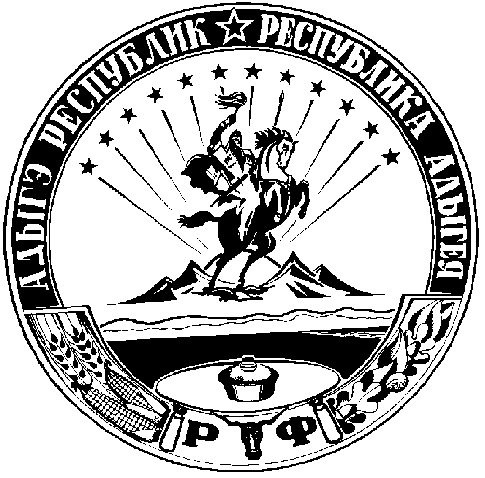 